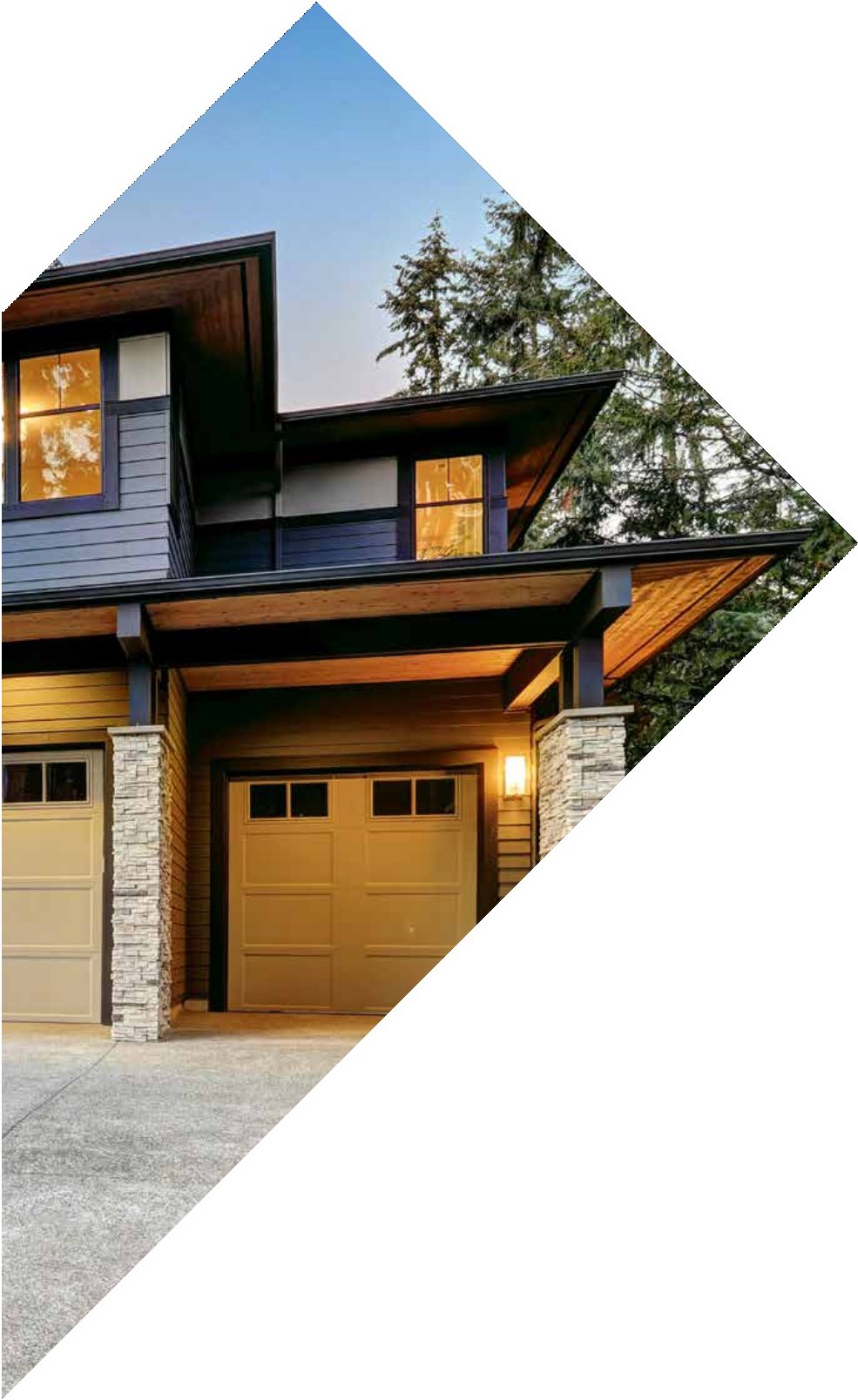 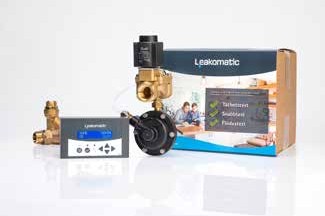 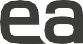 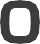 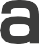 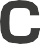 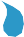 KAIKKIIN PIENTALOIHINHelsingin Kylpyhuoneremontti OyVUOTOVAHTILeakomatic M4i havaitsee virtaus-, tihku- ja piilovuodot, hälyttää ja katkaisee vedentulon automaattisesti. Saat markkinoiden tarkimman ja monipuolisimman vuotovahdin, joka suojaa talosi ympäri vuorokauden, vuoden jokaisena hetkenä.M4iLeakomatic M4i on varustettu markkinoiden tarkimmalla virtausanturilla, mikä antaa sinulle täydellisen suojan virtausta, tippa- ja piilovuotoja vastaan. Sen monipuolisuus mahdollistaa tehokkaan turvan ja valvonnan sekä käyttövesi- putkistojen, että suljettujen kiertojen osalta. M4i soveltuu kaikkiin vapaa-ajan asuntoihin, omakotitaloihin ja paritaloihin.VALVOO 24/7Suojaa taloa vuorokauden läpi virtaus-, tihku- ja piilo- vuodoilta, olitpa itse kotona tai muualla.AUTOMAATTINEN VEDENKATKAISUKatkaisee vedentulon auto- maattisesti vuodon sattues- sa. Ilmoittaa myös vuodon ajankohdan ja minkälaisesta vuodosta on kyse helpot- taakseen vianetsintää.MONIPUOLISESTI OHJATTAVISSAM4i on ohjattavissa pai- kallisesti, etänä ilmaisella sovelluksella tai erillisen kotiautomaatio- tai hälytys- järjestelmän kautta.LEAKOMATIC CLOUDLeakomatic Cloud sovellus ja pilvipalvelu mahdollistavat langattoman etäohjauksen ja valvonnan älypuhelimella, tabletilla ja tietokoneen selaimella. Voit vaihtaa käyttötilo- ja, vastaanottaa hälytysviestejä ja kuitata hälytyksiä ajasta ja paikasta riippumatta. Sovellus on ilmainen ja sisältää myös automaattiset ohjelmistopäivitykset.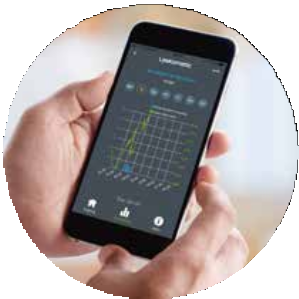 Leakomatic M4i tekniset tiedot    Helsingin Kylpyhuoneremontti Oy		            +358 44 988 5644    Punttikuja 1, 00730 Helsinki    helsinginkylpyhuoneremontti.fi  VenttiilikootDN20 ja DN25 (5,8 – 11 m3)VenttiilityyppiMagneettiventtiili NO (normaalisti auki)Painehäviö (venttiili)0,3 bar (molemmat venttiilit)KäyttötilatKotona, poissa, ohitusVirtalähde24 VDCKäyttölämpötila+0 – 90 °CVuototestitTiiviystesti, pikatesti, virtaustestiEtäyhteysWifiLeakomatic CloudEtäohjaus, käyttäjien lisääminen ja hallinta, automaattiset ohjelmistopäi- vitykset, vedenkulutuksen tilastointi, seuranta ja raportointi (lisävaruste)Käyttötilojen hallintaPaikallisesti, Leakomatic Cloudin tai sisääntulon kauttaHälytysten käsittelyPaikallisesti, Leakomatic Cloudin tai ulostulon kauttaLisävarusteetVuotohälytin, hälytysjärjestelmäohjaus, vedenmittaus, lämpötila-anturi, paineanturi/hälytys